Stages sportifs de Pâques 2019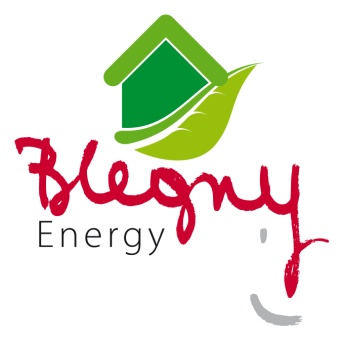 Feuille de renseignementNom et prénom de l’enfant:………………………………………………………………………..Date de naissance de l’enfant:…………………………………………………………………….Noms et prénoms des parents:…………………………………………………………………..……………………………………………………………………………………………………………………………………………………………………………………………………………………………………Adresse:………………………………………………………………………........................................…………………………………………………………………………………………………………………Téléphone:………………………………………………………………………………………………..GSM:…………………………………………………………………………………………………………Mail:………………………………………………………………………………………………………….Personnes de contact en cas d’urgence ( si pas parents):…………………………….……………………………………………………………………………………………………………………………………………………………………………………………………………………………………Fiche médicale: Médecin traitant:………………………..….. Téléphone:……………………………………….Etat de santé (particularités):…………………………………………………………………….…………………………………………………………………………………………………………………